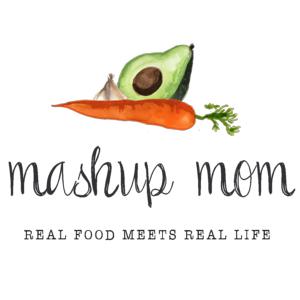 Your ALDI Shopping List (through 12/1)Dairy & refrigerated8 oz Happy Farms cream cheese, $1.29 (Mon, Weds)
9 oz Priano five cheese refrigerated tortellini, $1.99 (Mon)
8 oz Priano fresh mozzarella, $2.39 (Tues)
8 oz Happy Farms block cheddar, $1.99 (Fri)
8 oz Happy Farms deli sliced provolone, $1.99 (Weds)
Priano shredded Parmesan, $1.99 (Sun, Mon, Weds)Frozen12 oz Season’s Choice broccoli florets, $1.19 (Weds)GroceryBake Shop French baguette, $1.69 (Mon)
Specially Selected naan, $3.49 (Tues)
L’Oven Fresh deli rolls, $1.89 (Thurs)
Tuscan Garden mild pepper rings, $1.49 (Tues, Thurs)
Bottle Burman’s BBQ sauce, $.99 (Sun, Tues)15 oz can Chef’s Cupboard chicken broth, $.49 (Weds, Thurs)
32 oz SimplyNature organic vegetable broth, $1.89 (Mon)
12 oz Reggano bowtie pasta (farfalle), $.79 (Weds)
Priano pesto, $2.19 (Sun, Weds)
El Milagro flour tortillas, $.95 (Fri)
Happy Harvest fire roasted diced tomatoes, $.89 (Mon)
15 oz Dakota’s Pride Cannellini beans, $.69 (Mon)Meat4.5 lbs bone-in chicken thighs, $3.56 (Sun, Tues)
1 lb boneless skinless chicken breast, $2.29 (Weds)
3 lb chuck roast, $8.97 (Thurs, Fri)Produce3 lbs Michigan Gala apples, $1.39 (Sun, Tues)
Pineapple, $1.29 (Fri)
8 oz bag spinach, $1.19 (Mon)
8 oz baby bella mushrooms, $1.69 (Fri)
Garden salad, $.79 (Weds)
Bunch cilantro, $.59 (Tues)
2 lbs red onions, $1.99 (Mon, Tues, Fri)
3 heads garlic, $1.29 (Mon, Thurs)
5 lbs red potatoes, $2.99 (Sun, Thurs)
2 avocados, $1.98 (Fri)Total: $60.28Note: The days(s) on the shopping list show which meal(s) an item will be used in – If you’re skipping a night; easily delete the items you don’t need to purchase.ALDI Meal Plan week of 12/2/18 – Find the recipes at MashupMom.comALDI Meal Plan week of 12/2/18 – Find the recipes at MashupMom.comSundayOven baked BBQ chicken, apples, Parmesan pesto roasted potatoesMondayTortellini Cannellini creamy tomato beany soup, baguetteTuesdayBBQ chicken naan pizza, apple slicesWednesdayCreamy pesto pasta w/ chicken & broccoli, garden saladThursdaySlow cooker Italian beef sandwiches, skillet red potatoesFridayItalian beef burritos, pineappleSaturdayLeftovers – pizza night – eat out – or date night